Upper Reedley – ItalyUpper Reedley – ItalyUpper Reedley – Italy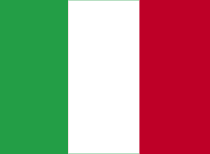 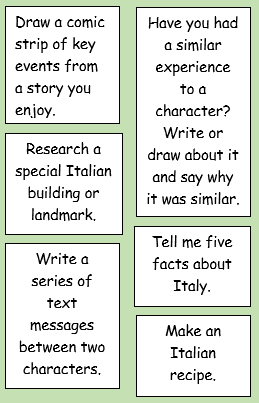 